AVISO DE ALTERAÇÃO DE LICITAÇÃO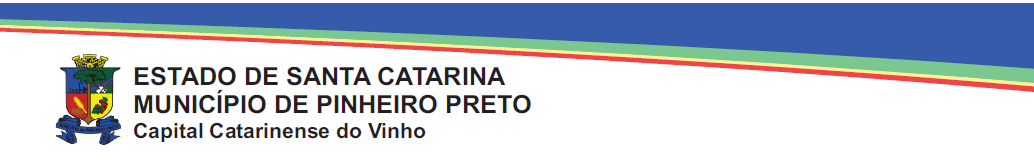 PROCESSO LICITATÓRIO Nº 18/2022EDITAL TOMADA DE PREÇO Nº 03/2022O Prefeito Municipal de Pinheiro Preto/SC, no uso de suas atribuições legais, faz saber a todos os interessados que o Edital de Licitação modalidade Tomada de Preço 03/2022, retifica-se a expressão do item 4.3.3.12 do edital, passando a vigorar com a seguinte alteração:ONDE SE LÊ:4.3.3.12 Declaração de que o aterro sanitário, de prioridade da proponente, encontra-se instalado em um raio de até 50km do paço municipal de Pinheiro PretoLEIA-SE4.3.3.12 Declaração de que o aterro sanitário, de prioridade da proponente encontra-se instalado.Ressaltamos que as demais informações constantes no referido edital, assim como o objeto, valores e condições permanecem inalteradas, tendo em vista que a presente retificação não altera o mérito do edital.CENTRO ADMINISTRATIVO DE PINHEIRO PRETO-SC, 24 DE FEVEREIRO DE 2022.______________________GILBERTO CHIARANIPrefeito Municipal